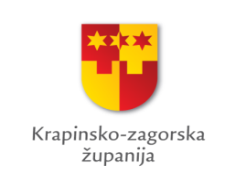 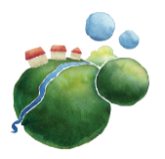 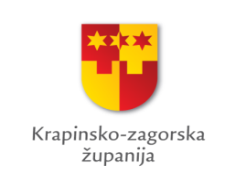 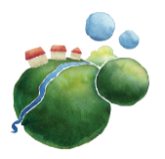 Krapinsko-zagorska županijaJavni poziv za predlaganje programa i projekata za Program javnih potreba u kulturi Krapinsko-zagorske županije za 2020. godinuZAVRŠNO IZVJEŠĆE *UPISATI NAZIV PROGRAMA / PROJEKTA
Nepotpuno i netočno izvješće bez priloženih preslika plaćenih/fiskalnih računa i provedenih naloga za isplatu (bankovni izvod) u slučaju troškova koji se odnose na sredstva Krapinsko-zagorske županije, kao i izvješće koje nije predano u roku, neće se prihvatiti. Neispunjavanje ugovorenih obveza, kao i neobavještavanje Krapinsko-zagorske županije o promjenama koje uzrokuju odstupanje od ugovorenog programa/projekta tijekom provedbe, negativno će se odraziti na daljnje sudjelovanje korisnika na Javnom pozivu, tj. nova prijava se neće razmatrati.  *prostor za tekst *prostor za tekst *prostor za tekst *prostor za tekst *prostor za tekst Obavezni prilozi – računovodstvena dokumentacija koja se odnosi na sredstva Krapinsko-zagorske županije: preslike sklopljenih autorskih ugovora, ako je primjenjivo, preslike plaćenih računa, ako je primjenjivo, preslike narudžbenica, ako je primjenjivo, preslike otpremnica, ako je primjenjivo, preslike bankovnih izvoda s naznakom koji iznos ili udio iznosa u trošku se odnosi na izvor KZŽ,preslike promotivnih materijala ili drugih materijala (fotografije, izvadak iz medija, itd.) koji potvrđuju da je program/projekt uspješno i kvalitetno proveden,obavezno priložiti i 1 primjerak tiskanog/objavljenog materijala (knjiga, katalog, CD/DVD, itd.Ja, dolje potpisani/potpisana, pod materijalnom i kaznenom odgovornošću potvrđujem da su podaci iskazani u ovom obrascu Završnog izvješća - Obrazac B2, točni, istiniti i potpuni. Mjesto:  Datum:  Ime i prezime voditelja/voditeljice 				Ime i prezime osobe ovlaštene programa/projekta 							za zastupanje __________________							_______________________				M.P.           Potpis 							             Potpis _________________							______________________Ispunjeno, potpisano i pečatirano (kada je primjenjivo) završno izvješće – Obrazac (B2) dostaviti zajedno s obaveznim prilozima putem redovite pošte na adresu: Krapinsko-zagorska županija, Upravni odjel za obrazovanje, kulturu, šport i tehničku kulturu, Magistratska 1, 49 000 Krapina. Kompletno ovjereno izvješće u elektroničkom obliku – PDF oblik, dostavlja se putem elektroničke pošte na adresu: kultura@kzz.hr . OSNOVNI PODACI O PRIJAVITELJU I PROVEDENOM PROGRAMU / PROJEKTUOSNOVNI PODACI O PRIJAVITELJU I PROVEDENOM PROGRAMU / PROJEKTUOSNOVNI PODACI O PRIJAVITELJU I PROVEDENOM PROGRAMU / PROJEKTUOSNOVNI PODACI O PRIJAVITELJU I PROVEDENOM PROGRAMU / PROJEKTUOSNOVNI PODACI O PRIJAVITELJU I PROVEDENOM PROGRAMU / PROJEKTU1.Naziv prijavitelja 2.Status prijavitelja(upisati X ispred odgovarajuće kategorije)Javne ustanove u kulturi Javne ustanove u kulturi 2.Status prijavitelja(upisati X ispred odgovarajuće kategorije)Umjetničke organizacije Umjetničke organizacije 2.Status prijavitelja(upisati X ispred odgovarajuće kategorije)Samostalni umjetnici Samostalni umjetnici 2.Status prijavitelja(upisati X ispred odgovarajuće kategorije)Udruge Udruge 2.Status prijavitelja(upisati X ispred odgovarajuće kategorije)Pravne i fizičke osobe koje obavljaju djelatnost u kulturi Pravne i fizičke osobe koje obavljaju djelatnost u kulturi 2.Status prijavitelja(upisati X ispred odgovarajuće kategorije)Pravne i fizičke osobe koje obavljaju gospodarsku djelatnost Pravne i fizičke osobe koje obavljaju gospodarsku djelatnost 2.Status prijavitelja(upisati X ispred odgovarajuće kategorije)Jedinice lokalne samouprave Jedinice lokalne samouprave 2.Status prijavitelja(upisati X ispred odgovarajuće kategorije)Turističke zajednice Turističke zajednice 2.Status prijavitelja(upisati X ispred odgovarajuće kategorije)Vjerske zajednice Vjerske zajednice 2.Status prijavitelja(upisati X ispred odgovarajuće kategorije)Ostale fizičke osobe (građani) Ostale fizičke osobe (građani) 3.Naziv programa/ projekta4.Prioritetno područje Javnog poziva (upisati X ispred područja)Manifestacije u kulturi Manifestacije u kulturi 4.Prioritetno područje Javnog poziva (upisati X ispred područja)Izdavačka djelatnost Izdavačka djelatnost 5.Ugovor o financiranju programa/projekta (upisati KLASU, URBROJ, datum) 6.Ime i prezime osobe ovlaštene za zastupanje prijavitelja (broj telefona/mobitel, e-mail)7.Ime i prezime voditelja/voditeljice programa/projekta (broj telefona/ mobitel, e-mail)8.Mjesto realizacije programa/projekta 9.Provedbeno  razdoblje programa/projektaPočetak provedbe: Početak provedbe: Početak provedbe: 9.Provedbeno  razdoblje programa/projektaZavršetak provedbe: Završetak provedbe: Završetak provedbe: 9.Provedbeno  razdoblje programa/projekta*program/projekt je u potpunosti realiziran unutar provedbenog razdoblja *program/projekt je u potpunosti realiziran unutar provedbenog razdoblja 9.Provedbeno  razdoblje programa/projekta*unutar provedbenog razdoblja realizirana je samo FAZA programa/projekta *unutar provedbenog razdoblja realizirana je samo FAZA programa/projekta 10.Datum održavanja događanja (ako je primjenjivo; manifestacije, festivali, itd.) 11.Adresa sjedišta  12.Telefon13.E-mail adresa 14.Internetska stranica (ako je primjenjivo) 15.Ukupan iznos svih sredstva utrošenih za provedbu programa/projekta (ukupna vrijednost, zbroj sredstva KZŽ + iz drugih izvora)16.Ugovoreni iznos odobrenih sredstva od strane Krapinsko-zagorske županije za provedbu programa/projekta OPISNO IZVJEŠĆE PROVEDENOG PROGRAMA / PROJEKTAFINANCIJSKO IZVJEŠĆE FINANCIJSKO IZVJEŠĆE FINANCIJSKO IZVJEŠĆE FINANCIJSKO IZVJEŠĆE FINANCIJSKO IZVJEŠĆE FINANCIJSKO IZVJEŠĆE FINANCIJSKO IZVJEŠĆE FINANCIJSKO IZVJEŠĆE FINANCIJSKO IZVJEŠĆE FINANCIJSKO IZVJEŠĆE UKUPNA VRIJEDNOST PROGRAMA / PROJEKTA – pregled svih utrošenih financijskih sredstva po izvorimaUKUPNA VRIJEDNOST PROGRAMA / PROJEKTA – pregled svih utrošenih financijskih sredstva po izvorimaUKUPNA VRIJEDNOST PROGRAMA / PROJEKTA – pregled svih utrošenih financijskih sredstva po izvorimaUKUPNA VRIJEDNOST PROGRAMA / PROJEKTA – pregled svih utrošenih financijskih sredstva po izvorimaUKUPNA VRIJEDNOST PROGRAMA / PROJEKTA – pregled svih utrošenih financijskih sredstva po izvorimaUKUPNA VRIJEDNOST PROGRAMA / PROJEKTA – pregled svih utrošenih financijskih sredstva po izvorimaUKUPNA VRIJEDNOST PROGRAMA / PROJEKTA – pregled svih utrošenih financijskih sredstva po izvorimaUKUPNA VRIJEDNOST PROGRAMA / PROJEKTA – pregled svih utrošenih financijskih sredstva po izvorimaUKUPNA VRIJEDNOST PROGRAMA / PROJEKTA – pregled svih utrošenih financijskih sredstva po izvorimaUKUPNA VRIJEDNOST PROGRAMA / PROJEKTA – pregled svih utrošenih financijskih sredstva po izvorima1.Ukupna vrijednost programa/projekta – prikaz svih financijskih sredstva po izvorima  Ukupna vrijednost programa/projekta – prikaz svih financijskih sredstva po izvorima  Ukupan iznos sredstva utrošen za provedbu programa/projekta (ukupna vrijednost, zbroj sredstva KZŽ + iz drugih izvora)Ukupan iznos sredstva utrošen za provedbu programa/projekta (ukupna vrijednost, zbroj sredstva KZŽ + iz drugih izvora)Ukupan iznos sredstva utrošen za provedbu programa/projekta (ukupna vrijednost, zbroj sredstva KZŽ + iz drugih izvora)Ukupan iznos sredstva utrošen za provedbu programa/projekta (ukupna vrijednost, zbroj sredstva KZŽ + iz drugih izvora)Ukupan iznos sredstva utrošen za provedbu programa/projekta (ukupna vrijednost, zbroj sredstva KZŽ + iz drugih izvora)1.Ukupna vrijednost programa/projekta – prikaz svih financijskih sredstva po izvorima  Ukupna vrijednost programa/projekta – prikaz svih financijskih sredstva po izvorima  Iznos sredstva koji je ugovoren sa Krapinsko-zagorskom županijomIznos sredstva koji je ugovoren sa Krapinsko-zagorskom županijomIznos sredstva koji je ugovoren sa Krapinsko-zagorskom županijomIznos sredstva koji je ugovoren sa Krapinsko-zagorskom županijomIznos sredstva koji je ugovoren sa Krapinsko-zagorskom županijom1.Ukupna vrijednost programa/projekta – prikaz svih financijskih sredstva po izvorima  Ukupna vrijednost programa/projekta – prikaz svih financijskih sredstva po izvorima  Za provedbu programa/projekta utrošena su sredstva iz drugih izvora (ako je odgovor NE, nije potrebno popunjavati podatke od a. do f.)Za provedbu programa/projekta utrošena su sredstva iz drugih izvora (ako je odgovor NE, nije potrebno popunjavati podatke od a. do f.)Za provedbu programa/projekta utrošena su sredstva iz drugih izvora (ako je odgovor NE, nije potrebno popunjavati podatke od a. do f.)Za provedbu programa/projekta utrošena su sredstva iz drugih izvora (ako je odgovor NE, nije potrebno popunjavati podatke od a. do f.)Za provedbu programa/projekta utrošena su sredstva iz drugih izvora (ako je odgovor NE, nije potrebno popunjavati podatke od a. do f.)1.Ukupna vrijednost programa/projekta – prikaz svih financijskih sredstva po izvorima  Ukupna vrijednost programa/projekta – prikaz svih financijskih sredstva po izvorima  a.a.Vlastita sredstva prijavitelja Vlastita sredstva prijavitelja Vlastita sredstva prijavitelja 1.Ukupna vrijednost programa/projekta – prikaz svih financijskih sredstva po izvorima  Ukupna vrijednost programa/projekta – prikaz svih financijskih sredstva po izvorima  b.b.Državni proračun (navesti Ministarstvo)  Državni proračun (navesti Ministarstvo)  Državni proračun (navesti Ministarstvo)  1.Ukupna vrijednost programa/projekta – prikaz svih financijskih sredstva po izvorima  Ukupna vrijednost programa/projekta – prikaz svih financijskih sredstva po izvorima  c.c.Proračun JLS (navesti grad ili općinu)Proračun JLS (navesti grad ili općinu)Proračun JLS (navesti grad ili općinu)1.Ukupna vrijednost programa/projekta – prikaz svih financijskih sredstva po izvorima  Ukupna vrijednost programa/projekta – prikaz svih financijskih sredstva po izvorima  d.d.EU fondoviEU fondoviEU fondovi1.Ukupna vrijednost programa/projekta – prikaz svih financijskih sredstva po izvorima  Ukupna vrijednost programa/projekta – prikaz svih financijskih sredstva po izvorima  e.e.Donacije/sponzori Donacije/sponzori Donacije/sponzori 1.Ukupna vrijednost programa/projekta – prikaz svih financijskih sredstva po izvorima  Ukupna vrijednost programa/projekta – prikaz svih financijskih sredstva po izvorima  f.f.Ostali izvori (navesti koji)Ostali izvori (navesti koji)Ostali izvori (navesti koji)1.Ukupna vrijednost programa/projekta – prikaz svih financijskih sredstva po izvorima  Ukupna vrijednost programa/projekta – prikaz svih financijskih sredstva po izvorima  UKUPNO (zbroj utrošenih sredstva iz drugih izvora)UKUPNO (zbroj utrošenih sredstva iz drugih izvora)UKUPNO (zbroj utrošenih sredstva iz drugih izvora)UKUPNO (zbroj utrošenih sredstva iz drugih izvora)UKUPNO (zbroj utrošenih sredstva iz drugih izvora)SPECIFIKACIJA TROŠKOVA UTROŠENIH ZA PROVEDBU PROGRAMA/PROJEKTA - koji se odnose na sredstva Krapinsko-zagorske županije, sukladno ugovorenom programu/projektu SPECIFIKACIJA TROŠKOVA UTROŠENIH ZA PROVEDBU PROGRAMA/PROJEKTA - koji se odnose na sredstva Krapinsko-zagorske županije, sukladno ugovorenom programu/projektu SPECIFIKACIJA TROŠKOVA UTROŠENIH ZA PROVEDBU PROGRAMA/PROJEKTA - koji se odnose na sredstva Krapinsko-zagorske županije, sukladno ugovorenom programu/projektu SPECIFIKACIJA TROŠKOVA UTROŠENIH ZA PROVEDBU PROGRAMA/PROJEKTA - koji se odnose na sredstva Krapinsko-zagorske županije, sukladno ugovorenom programu/projektu SPECIFIKACIJA TROŠKOVA UTROŠENIH ZA PROVEDBU PROGRAMA/PROJEKTA - koji se odnose na sredstva Krapinsko-zagorske županije, sukladno ugovorenom programu/projektu SPECIFIKACIJA TROŠKOVA UTROŠENIH ZA PROVEDBU PROGRAMA/PROJEKTA - koji se odnose na sredstva Krapinsko-zagorske županije, sukladno ugovorenom programu/projektu SPECIFIKACIJA TROŠKOVA UTROŠENIH ZA PROVEDBU PROGRAMA/PROJEKTA - koji se odnose na sredstva Krapinsko-zagorske županije, sukladno ugovorenom programu/projektu SPECIFIKACIJA TROŠKOVA UTROŠENIH ZA PROVEDBU PROGRAMA/PROJEKTA - koji se odnose na sredstva Krapinsko-zagorske županije, sukladno ugovorenom programu/projektu SPECIFIKACIJA TROŠKOVA UTROŠENIH ZA PROVEDBU PROGRAMA/PROJEKTA - koji se odnose na sredstva Krapinsko-zagorske županije, sukladno ugovorenom programu/projektu Redni brojRedni brojVrsta troškaVrsta troškaVrsta računovodstvenog dokumenta (račun, narudžbenica, ugovor, itd.)Vrsta računovodstvenog dokumenta (račun, narudžbenica, ugovor, itd.)Datum plaćanja i broj bankovnog izvodaUkupan iznos troška – u HRK Ukupan iznos troška – u HRK Iznos sredstva koji se odnosi na izvor KZŽ – u HRKIznos sredstva koji se odnosi na izvor KZŽ – u HRKIZRAVNI TROŠKOVI IZRAVNI TROŠKOVI IZRAVNI TROŠKOVI IZRAVNI TROŠKOVI IZRAVNI TROŠKOVI IZRAVNI TROŠKOVI IZRAVNI TROŠKOVI IZRAVNI TROŠKOVI IZRAVNI TROŠKOVI IZRAVNI TROŠKOVI IZRAVNI TROŠKOVI 1.1.2.2.3.3.4.4.5.5.6.6.7.7.8.8.9.9.10.10.11.11.12.12.13.13.14.14.15.15.NEIZRAVNI TROŠKOVINEIZRAVNI TROŠKOVINEIZRAVNI TROŠKOVINEIZRAVNI TROŠKOVINEIZRAVNI TROŠKOVINEIZRAVNI TROŠKOVINEIZRAVNI TROŠKOVINEIZRAVNI TROŠKOVINEIZRAVNI TROŠKOVINEIZRAVNI TROŠKOVINEIZRAVNI TROŠKOVI1.1.2.2.3.3.4.4.5.5.UKUPNOUKUPNOUKUPNOUKUPNOUKUPNOUKUPNOUKUPNOUkupan iznos troška – u HRK Ukupan iznos troška – u HRK Iznos sredstva koji se odnosi na izvor KZŽ – u HRKIznos sredstva koji se odnosi na izvor KZŽ – u HRKUKUPNOUKUPNOUKUPNOUKUPNOUKUPNOUKUPNOUKUPNO